POLICEALNA SZKOŁA MEDYCZNAIM. HANNY CHRZANOWSKIEJ
REKRUTACJA 2020/2021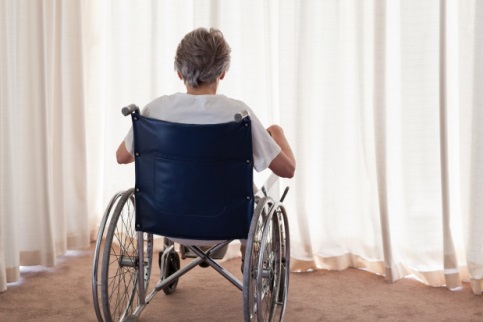 ASYSTENT OSOBY NIEPEŁNOSPRAWNEJ – 1 rok naukiFORMA ZAOCZNAAsystent osoby niepełnosprawnej - jest to pracownik pomocy społecznej, który wspiera podopiecznego w organizacji czasu wolnego i pełnieniu ról społecznych, ale także pomaga w obszarach związanych z życiem zawodowym. Udziela pomocy osobie niepełnosprawnej w korzystaniu z rożnych form kompleksowej rehabilitacji; świadczy opiekę osobie niepełnosprawnej w zakresie czynności higienicznych i pielęgnacyjnych oraz pomaga w prowadzeniu gospodarstwa domowego.Perspektywy zatrudnienia:organizacje i fundacje pomocy osobom niepełnosprawnym,miejskie i gminne ośrodki  pomocy społecznej,zakłady opiekuńczo-lecznicze,indywidualna opieka nad osobą niepełnosprawną.